    Pielikums Nr.2nolikumam ID Nr. RTU-2017/63                                                                                                                      Tehniskā specifikācija – Tehniskais piedāvājums(Pasūtītāja noteiktā iepirkuma priekšmeta Tehniskā specifikācija un Pretendenta Tehniskā piedāvājuma forma)*Skaitam ir informatīvs raksturs.**Visiem Tehniskajā specifikācijā dotiem gabarīta izmēriem ir pieļaujamas nobīdes +/- 10 mm, bet vienlaicīgi nodrošinot mēbeļu prasīto fukcionalitāti. ***Attēlam un krāsai ir informatīvs raksturs, taču vienlaicīgi saglabājot funkcionalitāti un kopējo tēlu visām mēbelēm, kas ir uzstādītas attiecīgajā telpā._______________________________________________________________________ (amats) 	                    (paraksts)                      (vārds, uzvārds)                   (vieta, datums)Nr.p.k.PriekšmetsSkaits*Izmēri**Pretendenta piedāvājums (norādīt: preces ražotāju, modeļa nosaukumu, preču izmērus; ievietot informatīvo attēlu, ja tiek piedāvāts ekvivalents)1.Koka krēsls, tumšā melni brūnā krāsā***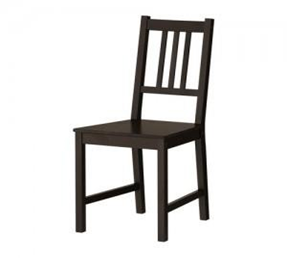 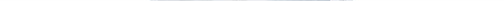 301.Koka krēsls, tumšā melni brūnā krāsā***30H= 900 mm1.Koka krēsls, tumšā melni brūnā krāsā***30Platums = 420 mm1.Koka krēsls, tumšā melni brūnā krāsā***30Dziļums = 490 mm1.Koka krēsls, tumšā melni brūnā krāsā***30Sēdes h =450 mm1.Koka krēsls, tumšā melni brūnā krāsā***30Atzveltnes h= 450 mm1.Koka krēsls, tumšā melni brūnā krāsā***30Sēdes platums = 360 mm1.Koka krēsls, tumšā melni brūnā krāsā***30Sēdes dziļums =  450 mm1.Koka krēsls, tumšā melni brūnā krāsā***301.Koka krēsls, tumšā melni brūnā krāsā***30